                            EAGLE-TOGO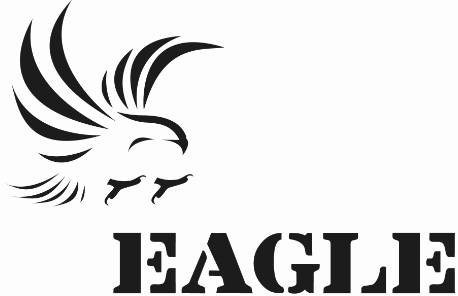 Wildlife Law Enforcement	Points PrincipauxVingt (20) missions d’investigations effectuées et vingt-deux (22) cibles identifiées ;Aucune opération d’arrestation réalisée ;Suivi du dossier d’enregistrement d’EAGLE-Togo ;Suivi du dossier d’accord de collaboration entre EAGLE-Togo et le MERF ;Rencontre avec différents acteurs en charge de l’application de la loi.1. InvestigationsIndicateurs :Vingt (20) enquêtes ont été réalisées au cours du mois de novembre dans les préfectures de  Doufelgou, Kéran, Dankpen, Bassar, Blitta, Avé, Lomé Commune et Agoè.Durant le mois de novembre 2017, le département des investigations a mené 20 enquêtes et identifié 22 trafiquants dans les préfectures de Doufelgou, Kéran, Dankpen, Bassar, Blitta, Avé, Lomé Commune et Agoè. Cependant, de toutes ces pistes, aucune n’a conduit à la réalisation d’une opération.2. OpérationsIndicateurs :Le mois de novembre 2017 a été vierge compte tenu de la situation sociopolitique dans le pays.3. LégalIndicateurs :En l’absence d’opération ce mois-ci, le département juridique a effectué les taches suivantes :Suivi juridique des cas devant les tribunaux ; Des visites de prisonMise à jour des bases de données juridiquesRencontre avec les autorités de mise en application de la loiMédiaIndicateursCourant Novembre 2017, cent vingt (120) pièces médiatiques  relatives aux résultats du projet ont été produites  par les médias nationaux et internationaux.Ci-dessous les liens des pièces médiatiques :http://symphoniemag.com/details-36-114-4140,http://elitedafrique.com/societe/justice/un-couple-de-trafiquants-de-tortue-marine-severement-puni/,http://laverte.info/archives/133,http://symphoniemag.com/details-31-123-3844http://lanouvelletribune.net/trafiquant-divoire-defere-a-prison-civile-de-lome/https://www.dropbox.com/s/kzt2w26p9bhyoms/ewe%20rd%20mokpokpo.xspf?dl=0https://www.dropbox.com/s/ltwf2xljvvi28d2/fr%20rd%20mokpokpo.xspf?dl=0https://www.dropbox.com/s/o9s827cm1xe3915/inov%20ivoire.jpeg?dl=0https://www.dropbox.com/s/9kevq3gt2accu4u/le%20liberal.jpeg?dl=0https://www.dropbox.com/s/s7q16yz93svdhg8/le%20changement.jpeg?dl=0https://www.dropbox.com/s/s913ydia1a39inw/la%20d%c3%a9p%c3%aache.jpeg?dl=0https://www.dropbox.com/s/qsypa8lq1ye7f8w/tortue%20marine.jpg?dl=0http://lanouvelletribune.net/six-mois-demprisonnement-ferme/https://www.dropbox.com/s/8ys4ydqemczxtx7/journal%20ewe%20rvp.xspf?dl=0https://www.dropbox.com/s/g3w6m8plcohv4su/emission%20rvp.xspf?dl=0https://www.dropbox.com/s/tf41eg8skdudzmc/journal%20fr%20rvp.xspf?dl=0https://www.dropbox.com/s/jkapsu9xncemffa/entretien%20rvp.xspf?dl=0https://lecanard.fr/2017/11/02/trafic-tortue-marine-un-couple-ecope-de-6-mois-demprisonnement-ferme/https://www.dropbox.com/s/dlvnzp730qmph9y/dialogue.jpeg?dl=0https://www.dropbox.com/s/k8nnpzmxehxbbyq/echos%20du%20pays.jpeg?dl=0https://www.dropbox.com/s/k8nnpzmxehxbbyq/echos%20du%20pays.jpeg?dl=0https://www.dropbox.com/s/mmrwrlf4mlhp9h1/vision%20d%27afrique.jpeg?dl=0https://www.dropbox.com/s/f9iwyrymebac8ea/fraternite.jpeg?dl=0https://www.dropbox.com/s/h9g3b72gnilakn7/l%27eveil%20de%20la%20nation.jpeg?dl=0https://www.dropbox.com/s/0oowvv43j08b3z3/le%20canard%20ind%c3%a9pendant.jpeg?dl=0http://planeteinfo.com/un-couple-de-trafiquants-de-tortue-marine-condamne-a-une-peine-de-6-mois-demprisonnement-ferme-2068.htmlhttps://niger.actualitebenin.info/les-hippopotames-et-elephants-en-voie-dextinction-au-togo-le-tourisme-en-pati-actualite-niger-nigerinter/https://www.lenigerien.com/read/les-hippopotames-et-elephants-en281777007748358http://www.nigerinter.com/2017/10/les-hippopotames-et-elephants-en-voie-dextinction-au-togo-le-tourisme-en-pati/https://article.wn.com/view/2017/09/26/togo_les_hippopotames_et_elephants_en_voie_dextinction_dans_/https://www.lenigerien.com/read/un-couple-de-trafiquants-de360958803190158http://buzzdutogo.com/togo-un-couple-de-trafiquants-de-tortues-derriere-les-verrous/https://www.dropbox.com/s/i9k663f4q6v8qyj/voie%20du%20grand%20kloto%20%28vgk%29%20fm%20frc.xspf?dl=0https://www.dropbox.com/s/mjkd6cimwxniofo/vgk%20%c3%a9mission.xspf?dl=0https://www.dropbox.com/s/v56mik3mwbo88cv/planete%20plus%20fm%20frc.xspf?dl=0https://www.dropbox.com/s/x8stcl97dh97ikf/planete%20plus%20fm%20ivoire%20frc.xspf?dl=0http://aspamnews.com/closing-a-couple-of-turtle-smugglers-sentenced-to-a-sentence-of-6-months-imprisonment.htmlhttps://www.dropbox.com/s/3ez4tjc8q1bjhil/radio%20mokpokpo%20ewe%20emission.xspf?dl=0https://www.dropbox.com/s/e2nj4jsxdugx3v6/mokpokpo%20%c3%a9mission%20fran%c3%a7aise.xspf?dl=0https://www.dropbox.com/s/4oq79njfst72rla/nouvl.jpeg?dl=0https://www.dropbox.com/s/k0m15j1q5vpgxai/courier.jpeg?dl=0https://www.dropbox.com/s/s3payaz0kjr0zkv/chronique.jpeg?dl=0https://www.dropbox.com/s/gmd6oyy6elix53w/l%27humanit%c3%a9.jpeg?dl=0https://www.dropbox.com/s/3dhj116jm26ysgc/courier1.jpeg?dl=0https://www.dropbox.com/s/gtybel3cu4av376/emission%20fran%c3%a7aise%20planete%2b.avi?dl=0https://www.dropbox.com/s/u5n1mfmphwdzn80/journal%20ewe%20planete%20plus.xspf?dl=0https://www.dropbox.com/s/ovaqjcn3v1qyk13/emission%20ewe%20planet%2b.avi?dl=0https://www.dropbox.com/s/19j39f2rhxk8pey/focuns%20infos.jpeg?dl=0https://www.dropbox.com/s/jysha9q71ii7s0d/le%20perroquet.jpeg?dl=0https://www.dropbox.com/s/od5npylbzxoe6tb/excessior%20fm%20journal%20fran%c3%a7ais.xspf?dl=0https://www.dropbox.com/s/4iq7z6vp6c7oubd/entretien%20fran%c3%a7ais%20escessior%20fm.xspf?dl=0https://www.dropbox.com/s/u6os5tmomphjsam/journal%20radio%20la%20paix%20ewe.xspf?dl=0https://www.dropbox.com/s/2xtc7if09fwhnme/radio%20la%20paix%20%c3%a9mission%20ewe.xspf?dl=0https://www.dropbox.com/s/cfex74g7w4fon6w/radio%20virgo%20potens%20ewe%20journal.xspf?dl=0https://www.dropbox.com/s/mqnmpwq9qthzx41/radio%20virgo%20potens%20entretien.xspf?dl=0https://www.google.com/url?rct=j&sa=t&url=http://www.republicoftogo.com/content/download/62333/1153261/file/le%2520libe%25cc%2581ral%2520n%25c2%25b0318.pdf&ct=ga&cd=caaycdizowi0ztq3owi5zdaxmtiyyjpmcjpmcjpgug&usg=afqjcnfxq9yifcnec1zfacsornpdtm9igqhttp://www.radiobenindiaspora.com/lome-deux-trafiquants-de-peaux-de-pythons-royaux-condamnes-a-24-mois-de-prison-journal-du-cameroun/https://www.afropages.fr/19-afr/lefaso/290441-trafic-danimaux-proteges-deux-trafiquants-de-peaux-de-pythons-royaux-condamnes-a-lomehttps://www.dropbox.com/s/822gws62d49izht/vgp%20journal%20fran%c3%a7ais.xspf?dl=0https://www.dropbox.com/s/n4qkvez9lcnt3yy/vgp%20journal%20ew%c3%a9.xspf?dl=0https://www.dropbox.com/s/t7hu5ep0g7t6p2e/vgp%20entretien%20ewe.xspf?dl=0https://www.dropbox.com/s/xjc07y9qhxnrwna/debat%20ewe%20vgp.xspf?dl=0http://www.lomebougeinfo.com/lome/?p=6698http://africa-talents.com/peines-demprisonnement-infligees-a-deux-trafiquants-de-peaux-de-pythons-royaux/http://letempstg.com/2017/11/20/condamnations-pour-deux-trafiquants-de-peaux-de-pythons/http://www.africafullsuccess.com/2017/11/togo-deux-trafiquants-de-peaux-de-pythons-royaux-condamnes-a-24-mois-de-prison-dont-14-avec-sursis/http://www.africardv.com/societe/togo-24-mois-pour-deux-trafiquants-de-peaux-de-python/http://loeildafrique.over-blog.com/2017/11/24-mois-de-prison-pour-trafic-de-peaux-de-pythons-royaux.htmlhttp://www.togoenmarche.com/deux-trafiquants-de-peaux-de-pythons-royaux-condamnes-a-24-mois-de-prison-dont-14-avec-sursis/http://guineeinfos.org/2017/11/20/deux-trafiquants-de-peaux-de-pythons-royaux-condamnes-a-24-mois-de-prison-dont-14-sursis/http://laverte.info/archives/468http://symphoniemag.com/details-36-164-5940http://www.lactuacho.com/togo-deux-trafiquants-de-peaux-de-pythons-royaux-condamnes-a-24-mois-de-prison-dont-14-avec-sursis/https://www.vivafrik.com/2017/11/20/togo-deux-trafiquants-de-peaux-de-pythons-royaux-condamnes-a13565.htmlhttps://www.africanewshub.com/news/7687378-lome-deux-trafiquants-de-peaux-de-pythons-royaux-condamnes-a-24-mois-de-prisonhttps://www.journalducameroun.com/lome-deux-trafiquants-de-peaux-de-pythons-royaux-condamnes-a-24-mois-de-prison/http://www.228news.com/24-mois-de-prison-dont-14-avec-sursis-a-deux-trafiquants-de-peaux-de-pythons-royaux/http://togodailynews.com/2017/11/21/deux-trafiquants-de-peaux-de-pythons-royaux-condamnes-a-24-mois-de-prison-dont-14-avec-sursis/http://lavoixdelanation.info/togo-deux-trafiquants-de-peaux-de-pythons-royaux-condamnes-a-24-mois-de-prison/http://lefaso.net/spip.php?article80529https://togo.direct.news/news=1581048http://afrikdepeche.net/index.php/8-contenu/21-deux-trafiquants-de-peaux-de-pythons-royaux-condamnes-a-24-mois-de-prison-dont-14-avec-sursishttp://www.fasozine.com/actualite/environnement/2948-togo-deux-trafiquants-de-peaux-de-pythons-royaux-condamnes-a-24-mois-de-prison-dont-14-avec-sursis.htmlhttps://theworldnews.net/gn-news/deux-trafiquants-de-peaux-de-pythons-royaux-condamnes-a-24-mois-de-prison-dont-14-avec-sursishttp://guineemining.info/?p=971http://www.klinklin.info/spip.php?article864http://golfenews.info/togo-deux-trafiquants-de-peaux-de-pythons-royaux-condamnes-a-24-mois-de-prison-dont-14-avec-sursis/http://www.emergence-togo.com/deux-trafiquants-de-peaux-dehttp://naturetenvironnement.over-blog.com/2017/11/togo/environnement-condamnes-pour-avoir-fait-le-commerce-de-peaux-de-pythons-royaux-espece-protegee.htmlhttp://planeteinfo.com/deux-trafiquants-de-peaux-de-pythons-royaux-condamnes-a-24-mois-de-prison-dont-14-avec-sursis-2093.htmlhttp://www.manationtogo.com/deux-trafiquants-de-peaux-de-pythons-royaux-condamnes-a-24-mois-de-prison-dont-14-avec-sursis/http://elitedafrique.com/societe/justice/24-mois-de-prison-pour-avoir-trafique-des-peaux-de-pythons-royaux/https://lecanard.fr/2017/11/21/deux-trafiquants-de-peaux-de-pythons-royaux-condamnes-a-24-mois-de-prison-dont-14-avec-sursis/https://www.dropbox.com/s/3iajo1plhwy5ims/canard%20ind%c3%a9pendant%20618.jpeg?dl=0https://www.dropbox.com/s/g8xe079sgvs3ygy/chronique%20452.jpeg?dl=0https://www.dropbox.com/s/t6icxn09kv0m0kz/dialogue%20074.jpeg?dl=0https://www.dropbox.com/s/zfhapsbis4w1ydx/echos%20du%20pays%20310.jpeg?dl=0https://www.dropbox.com/s/5rdsnmjto41yy44/le%20b%c3%a2tisseur%20222.jpeg?dl=0https://www.dropbox.com/s/hkt0wsag3e9twtl/le%20liberal%20318.jpeg?dl=0https://www.dropbox.com/s/8ubkj1qahyfnp0s/libert%c3%a9%202562.jpeg?dl=0https://www.dropbox.com/s/k2fl1y25ge6gpus/l%27eveil%20513.jpeg?dl=0https://www.dropbox.com/s/2yq0rntz770y3nz/le%20pilote%200169.jpeg?dl=0https://www.dropbox.com/s/6qlmv8d4ih37n44/perroquet%20375.jpeg?dl=0https://www.dropbox.com/s/i7hini7znluy6fg/verit%c3%a9%20des%20peuples%20112.jpeg?dl=0https://www.dropbox.com/s/kqnxczl6wanuktn/vision%20d%27afrique%20122.jpeg?dl=0http://aspamnews.com/deux-trafiquants-de-peaux-de-pythons-royaux-condamnes-a-24-mois-de-prison-dont-14-avec-sursis.htmlhttp://www.228actu.com/ma-nation-togo-deux-trafiquants-de-peaux-de-pythons-royaux-condamnes-a-24-mois-de-prison-dont-14-avec-sursis/https://www.dropbox.com/s/piqodvj397ru2yk/le%20correcteur%20792.jpeg?dl=0https://www.dropbox.com/s/wj602njvfpdqd57/nouvelle%20opinion%20554.jpeg?dl=0https://www.dropbox.com/s/d0ngral55zsnniw/symphonie%20108.jpeg?dl=0https://www.dropbox.com/s/kkuc3andly9spm9/pyramide%20fm%20304.xspf?dl=0https://www.dropbox.com/s/w27tsju7usxw997/pyramide%20702.xspf?dl=0https://www.dropbox.com/s/k73d1nzs7e14afq/pyramide%20fm%20entretien%201050.xspf?dl=0https://www.dropbox.com/s/xlo12cmad46gsan/radio%20mokpokpo%20ewe%201350.xspf?dl=0https://www.dropbox.com/s/1xirh5gr4k02aet/radio%20mokpokpo%201609.xspf?dl=0https://www.dropbox.com/s/kxnyvj08lm1uuw3/vgkfm%20658.xspf?dl=0https://www.dropbox.com/s/ez6v1wvvf2ytzxm/vgk%20fm%20710.xspf?dl=0https://www.dropbox.com/s/qr34ob28wqyymwt/vgk%20entretein%2014%2024.xspf?dl=0http://afreepress.info/afreepress/index.php/nouvelles/societe/item/2817-justice-condamnes-a-24-mois-de-prison-pour-trafic-d-espece-protegeehttps://www.dropbox.com/s/945oo6dc3kv3zha/innov%20africa%20076.jpeg?dl=0https://www.dropbox.com/s/a1fn7r2pj6c0cvs/lettre%20de%20la%20kozaf%20151.jpeg?dl=0https://www.dropbox.com/s/rlemedezfyjmayu/togomatin%20238.jpeg?dl=0ManagementIndicateurs :Le département management a coordonné les activités de tous les départements. La coordination a également coordonné les investigations, suivi les dossiers d’Accord de collaboration entre le MERF et EAGLE-Togo et d’enregistrement au Ministère de l’Administration Territoriale, et rencontré les acteurs d’application de la loi.Relations extérieuresIndicateurs :En vue d’établir et/ou de renforcer les relations avec les autorités et les acteurs d’application de la loi, quelques partenaires techniques ont été rencontrés. Il s’agit de : 1-L’avocat ;2- l’OTR ;3- Entretien avec le Ministère de la Décentralisation et des Collectivités Locales pour le dossier d’enregistrement.ConclusionLe mois de novembre 2017 a été pauvre en évènements du fait des manifestations politiques dans tout le pays. Les forces de l’ordre et de sécurité étant pris par les opérations de maintien de l’ordre, le projet n’a pu effectuer aucune opération d’arrestation. Toutefois, le département investigations a effectué vingt (20) enquêtes et identifié vingt-deux (22 trafiquants. L’équipe juridique a effectué des visites de prison et suivi les cas en cours devant les tribunaux.Cent vingt (120) pièces médiatiques ont été publiées dans la presse nationale et internationale.La coordination a tout de même organisé et suivi les investigateurs dans leurs déplacements sur le terrain. Elle (la coordination) a également suivi le dossier d’enregistrement de EAGLE-Togo et celui relatif à l’accord de collaboration avec le MERF.Nombre d’investigations menées20Investigations ayant abouti à une opération00Nombre de trafiquants identifiés ce mois-ci22Nombre d’opérations réalisées00Nombre de trafiquants arrêtés00Nombre de trafiquants en fuite00Nombre de suivi d’audience (préciser le lieu et raison)01-Tribunal de première instance de Lomé, affaire DJAMILOU et KOLEGAIN pour plaidoirie (15/11/2017)Nombre de trafiquants derrière les barreaux ce mois-ci (préciser le lieu)02A la prison civile de LoméNombre de trafiquants en attente de procès ce mois-ci03Nombre de pièces médiatiques : 120Nombre de pièces médiatiques : 120Nombre de pièces médiatiques : 120Nombre de pièces médiatiques : 120Pièces télévisionPièces presse radioPièces presse InternetPièces presse écrite0334839Nombre de coordinateur recruté00Nombre de juriste en test00Nombre de media en test00Nombre d’enquêteur en test00Nombre de comptable en test00Nombre de formations dispensées à l’extérieur (police, agents des parcs …)00Nombre de formations internes (activistes du réseau EAGLE en mission dans le projet)00Nombre de rencontresNombre de rencontres0303Prise de contact pour demande de collaboration/soutienSuivi d’accord de collaborationRatification de collaboration Collaboration sur affaires/formations en cours00102